Kurs for yngre personer med demens og deres pårørende i 2018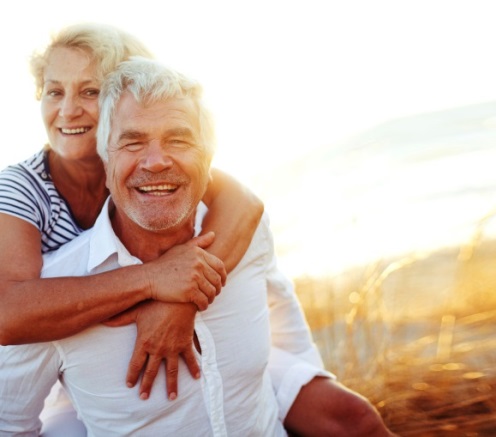 Møteplass for mestring er et landsdekkende kurstilbud der personer som har fått demens før 65-års alder deltar sammen med en nær pårørende, fortrinnsvis ektefelle/partner. Kurset er lagt opp over 2-3 dager med overnatting. Gjennom felles forelesninger, erfaringsutveksling i mindre grupper og sosialt samvær, får deltakerne informasjon, kunnskap og støtte til å håndtere en ny livssituasjon.
Gjennom demensplanarbeidet er det blitt arrangert flere årlige kurs med mange deltakere. Evalueringene viser at Møteplass for mestring har gitt både personene med demens og pårørende opplevelse av økt åpenhet og innsikt i egen situasjon, større kunnskap og felles forståelse for hva demens innebærer i hverdagen. 
Egenandel er kr. 1000 per «par» for kost og losji og kr. 1000 per «par» for reiseutgifter. Utgifter til kurs, opphold og reise som overskrider egenandelsbeløpene, dekkes av tilskuddsordningen. Kursene ledes av fagansvarlig helsepersonell i samarbeid med representanter fra Nasjonalforeningen for folkehelsen. For påmelding, gå inn på www.aldringoghelse.no/mestringskurs  Opplys gjerne om tilbudet til aktuelle deltakere!For mer informasjon, ta kontakt med Marit Fossberg, marit.fossberg@aldringoghelse.no /tlf. 900 34 604Regioner og fylkerArrangementFagansvarligNasjonalforeningen for folkehelsenNord-NorgeFinnmark, Troms, NordlandSaltstraumen, Bodø25.-27. maiHilde RisvollNKS KløveråsenTlf. 75 55 16 10rih@koverasen.no Per-Olaf Fure; daglig leder fylkeskontorTlf. 75 52 34 29pefu@nasjonalforeningen.no Midt-NorgeSør-Trøndelag, Nord-Trøndelag, Møre og RomsdalJægtvolden, Inderøy14.-16 septemberIngrid Haug OlsenRessurssenteret for demens, TrondheimTlf. 911 12 830ingrid-haug.olsen@trondheim.kommune.no Frode Mo; daglig leder fylkeskontorTlf. 73 52 62 64frode.mo@nasjonalforeningen.no Vest-NorgeHordaland, Rogaland, Sogn og Fjordane Fjordslottet, Osterøy28.-30. septemberSolgunn Elisabeth KnardalNKS Olaviken alderspsykiatriske sjukehusTlf. 56 15 10 00slgk@olaviken.no Ingvild T. Hansen; aktivitetskoordinator fylkeskontorTlf. 23 12 01 22INHA@nasjonalforeningen.no Sør- og ØstlandetHedmark, OpplandHonne hotell,Biri, Gjøvik23.-25. maiJorunn S. WoldenSykehuset InnlandetTlf. 62 58 15 33/62 58 16 84jorunn.s.wolden@sykehuset-innlandet.no Elisabeth Skarderud; daglig leder fylkeskontorTlf. 62 51 79 10elsk@nasjonalforeningen.no Buskerud, Vestfold, Telemark, Aust- Agder, Vest-AgderStrand Hotel Fevik1.-3. juni Hanne WoldAlderspsykiatrisk poliklinikk, Sørlandet Sykehus HF ArendalTlf. 37 01 44 94/472 46 983hanne.wold@sshf.no Bjørn Lofstad; daglig leder fylkeskontorTlf. 23 12 00 88 bjorn.lofstad@nasjonalforeningen.no Oslo, Akershus, ØstfoldFredriksten hotell, Halden
14.-16. septemberBirgit Gjerstad RiiseHukommelsesklinikken OUS, UllevålTlf. 22 11 85 07birgit.riise@ous-hf.no Kristin BorgNasjonalforeningen for folkehelsenTlf. 991 55 684